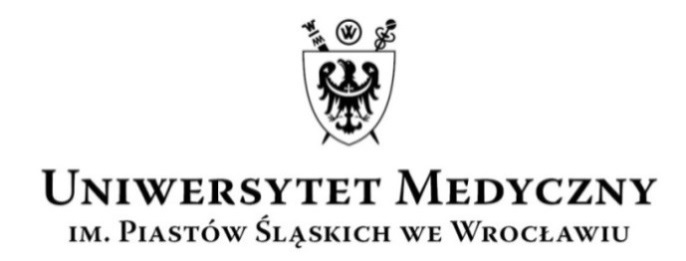 Przewodniczący Uczelnianej Komisji Wyborczejkadencja 2020–2024Wasz znak:		Data:				Nasz znak:			Data:AO-0050-5/20			21 grudnia 2020 r.KOMUNIKAT NR 6Przewodniczącego Uczelnianej Komisji Wyborczejkadencja 2020-2024Przewodniczący Uczelnianej Komisji Wyborczej informuje, że zgodnie z § 56 ust. 4 i 7 statutu Uczelni został ustalony skład rad dyscyplin na kadencję  2021-2024:Skład Rady Dyscypliny Nauki Medyczne – załącznik nr 1 do komunikatu,Skład Rady Dyscypliny Nauki Farmaceutyczne – załącznik nr 2 do komunikatu,Skład Rady Dyscypliny Nauki o Zdrowiu – załącznik nr 3 do komunikatu.PrzewodniczącyUczelnianej Komisji Wyborczej(2020–2024)dr hab. Anna Turno-Kręcicka_____________________________________________________________________________________ul. Marcinkowskiego 2-6, 50-368 Wrocławtel.: +48 71/784-15-54		faks: + 48 71/784-11-24		e-mail: aleksandra.orzechowska@umed.wroc.pl